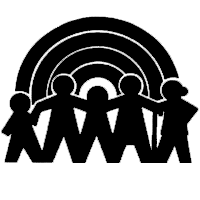 聖 雅 各 福 群 會銅 鑼 灣 幼 稚 園 幼 兒 中 心聖 雅 各 福 群 會銅 鑼 灣 幼 稚 園 幼 兒 中 心聖 雅 各 福 群 會銅 鑼 灣 幼 稚 園 幼 兒 中 心聖 雅 各 福 群 會銅 鑼 灣 幼 稚 園 幼 兒 中 心聖 雅 各 福 群 會銅 鑼 灣 幼 稚 園 幼 兒 中 心聖 雅 各 福 群 會銅 鑼 灣 幼 稚 園 幼 兒 中 心聖 雅 各 福 群 會銅 鑼 灣 幼 稚 園 幼 兒 中 心聖 雅 各 福 群 會銅 鑼 灣 幼 稚 園 幼 兒 中 心聖 雅 各 福 群 會銅 鑼 灣 幼 稚 園 幼 兒 中 心聖 雅 各 福 群 會銅 鑼 灣 幼 稚 園 幼 兒 中 心聖 雅 各 福 群 會銅 鑼 灣 幼 稚 園 幼 兒 中 心聖 雅 各 福 群 會銅 鑼 灣 幼 稚 園 幼 兒 中 心聖 雅 各 福 群 會銅 鑼 灣 幼 稚 園 幼 兒 中 心聖 雅 各 福 群 會銅 鑼 灣 幼 稚 園 幼 兒 中 心聖 雅 各 福 群 會銅 鑼 灣 幼 稚 園 幼 兒 中 心聖 雅 各 福 群 會銅 鑼 灣 幼 稚 園 幼 兒 中 心聖 雅 各 福 群 會銅 鑼 灣 幼 稚 園 幼 兒 中 心登記日期﹕_______________登記日期﹕_______________登記日期﹕_______________登記日期﹕_______________登記日期﹕_______________登記日期﹕_______________登記日期﹕_______________登記日期﹕_______________登記日期﹕_______________聖 雅 各 福 群 會銅 鑼 灣 幼 稚 園 幼 兒 中 心聖 雅 各 福 群 會銅 鑼 灣 幼 稚 園 幼 兒 中 心聖 雅 各 福 群 會銅 鑼 灣 幼 稚 園 幼 兒 中 心聖 雅 各 福 群 會銅 鑼 灣 幼 稚 園 幼 兒 中 心聖 雅 各 福 群 會銅 鑼 灣 幼 稚 園 幼 兒 中 心聖 雅 各 福 群 會銅 鑼 灣 幼 稚 園 幼 兒 中 心聖 雅 各 福 群 會銅 鑼 灣 幼 稚 園 幼 兒 中 心聖 雅 各 福 群 會銅 鑼 灣 幼 稚 園 幼 兒 中 心聖 雅 各 福 群 會銅 鑼 灣 幼 稚 園 幼 兒 中 心聖 雅 各 福 群 會銅 鑼 灣 幼 稚 園 幼 兒 中 心聖 雅 各 福 群 會銅 鑼 灣 幼 稚 園 幼 兒 中 心聖 雅 各 福 群 會銅 鑼 灣 幼 稚 園 幼 兒 中 心聖 雅 各 福 群 會銅 鑼 灣 幼 稚 園 幼 兒 中 心聖 雅 各 福 群 會銅 鑼 灣 幼 稚 園 幼 兒 中 心聖 雅 各 福 群 會銅 鑼 灣 幼 稚 園 幼 兒 中 心聖 雅 各 福 群 會銅 鑼 灣 幼 稚 園 幼 兒 中 心聖 雅 各 福 群 會銅 鑼 灣 幼 稚 園 幼 兒 中 心登記編號﹕_______________登記編號﹕_______________登記編號﹕_______________登記編號﹕_______________登記編號﹕_______________登記編號﹕_______________登記編號﹕_______________登記編號﹕_______________登記編號﹕_______________暫 託 幼 兒 服 務 申 請 表暫 託 幼 兒 服 務 申 請 表暫 託 幼 兒 服 務 申 請 表暫 託 幼 兒 服 務 申 請 表暫 託 幼 兒 服 務 申 請 表暫 託 幼 兒 服 務 申 請 表暫 託 幼 兒 服 務 申 請 表暫 託 幼 兒 服 務 申 請 表暫 託 幼 兒 服 務 申 請 表暫 託 幼 兒 服 務 申 請 表暫 託 幼 兒 服 務 申 請 表暫 託 幼 兒 服 務 申 請 表暫 託 幼 兒 服 務 申 請 表暫 託 幼 兒 服 務 申 請 表暫 託 幼 兒 服 務 申 請 表暫 託 幼 兒 服 務 申 請 表暫 託 幼 兒 服 務 申 請 表暫 託 幼 兒 服 務 申 請 表暫 託 幼 兒 服 務 申 請 表暫 託 幼 兒 服 務 申 請 表暫 託 幼 兒 服 務 申 請 表暫 託 幼 兒 服 務 申 請 表暫 託 幼 兒 服 務 申 請 表暫 託 幼 兒 服 務 申 請 表暫 託 幼 兒 服 務 申 請 表暫 託 幼 兒 服 務 申 請 表暫 託 幼 兒 服 務 申 請 表暫 託 幼 兒 服 務 申 請 表暫 託 幼 兒 服 務 申 請 表(一)幼兒姓名﹕幼兒姓名﹕幼兒姓名﹕幼兒姓名﹕幼兒姓名﹕(中)                        (中)                        (中)                        (中)                        (中)                        (中)                        (中)                        (中)                        (中)                        (中)                        (中)                        (英)                                 (英)                                 (英)                                 (英)                                 (英)                                 (英)                                 (英)                                 (英)                                 (英)                                 (英)                                 (英)                                 (英)                                 年    齡﹕年    齡﹕年    齡﹕年    齡﹕年    齡﹕出生日期﹕出生日期﹕出生日期﹕出生日期﹕出生日期﹕出生日期﹕性    別﹕性    別﹕性    別﹕性    別﹕性    別﹕ 男    女 男    女 男    女 男    女 男    女 男    女 男    女 男    女 男    女 男    女  電    話﹕  電    話﹕  電    話﹕  電    話﹕  電    話﹕  電    話﹕住    址﹕住    址﹕住    址﹕住    址﹕住    址﹕現時就讀之幼稚園或幼兒中心:                                                       現時就讀之幼稚園或幼兒中心:                                                       現時就讀之幼稚園或幼兒中心:                                                       現時就讀之幼稚園或幼兒中心:                                                       現時就讀之幼稚園或幼兒中心:                                                       現時就讀之幼稚園或幼兒中心:                                                       現時就讀之幼稚園或幼兒中心:                                                       現時就讀之幼稚園或幼兒中心:                                                       現時就讀之幼稚園或幼兒中心:                                                       現時就讀之幼稚園或幼兒中心:                                                       現時就讀之幼稚園或幼兒中心:                                                       現時就讀之幼稚園或幼兒中心:                                                       現時就讀之幼稚園或幼兒中心:                                                       現時就讀之幼稚園或幼兒中心:                                                       現時就讀之幼稚園或幼兒中心:                                                       現時就讀之幼稚園或幼兒中心:                                                       現時就讀之幼稚園或幼兒中心:                                                       現時就讀之幼稚園或幼兒中心:                                                       現時就讀之幼稚園或幼兒中心:                                                       現時就讀之幼稚園或幼兒中心:                                                       現時就讀之幼稚園或幼兒中心:                                                       現時就讀之幼稚園或幼兒中心:                                                       現時就讀之幼稚園或幼兒中心:                                                       現時就讀之幼稚園或幼兒中心:                                                       現時就讀之幼稚園或幼兒中心:                                                       現時就讀之幼稚園或幼兒中心:                                                       現時就讀之幼稚園或幼兒中心:                                                       現時就讀之幼稚園或幼兒中心:                                                       幼兒的個別需要(例如:健康、行為、發展等)﹕                                          幼兒的個別需要(例如:健康、行為、發展等)﹕                                          幼兒的個別需要(例如:健康、行為、發展等)﹕                                          幼兒的個別需要(例如:健康、行為、發展等)﹕                                          幼兒的個別需要(例如:健康、行為、發展等)﹕                                          幼兒的個別需要(例如:健康、行為、發展等)﹕                                          幼兒的個別需要(例如:健康、行為、發展等)﹕                                          幼兒的個別需要(例如:健康、行為、發展等)﹕                                          幼兒的個別需要(例如:健康、行為、發展等)﹕                                          幼兒的個別需要(例如:健康、行為、發展等)﹕                                          幼兒的個別需要(例如:健康、行為、發展等)﹕                                          幼兒的個別需要(例如:健康、行為、發展等)﹕                                          幼兒的個別需要(例如:健康、行為、發展等)﹕                                          幼兒的個別需要(例如:健康、行為、發展等)﹕                                          幼兒的個別需要(例如:健康、行為、發展等)﹕                                          幼兒的個別需要(例如:健康、行為、發展等)﹕                                          幼兒的個別需要(例如:健康、行為、發展等)﹕                                          幼兒的個別需要(例如:健康、行為、發展等)﹕                                          幼兒的個別需要(例如:健康、行為、發展等)﹕                                          幼兒的個別需要(例如:健康、行為、發展等)﹕                                          幼兒的個別需要(例如:健康、行為、發展等)﹕                                          幼兒的個別需要(例如:健康、行為、發展等)﹕                                          幼兒的個別需要(例如:健康、行為、發展等)﹕                                          幼兒的個別需要(例如:健康、行為、發展等)﹕                                          幼兒的個別需要(例如:健康、行為、發展等)﹕                                          幼兒的個別需要(例如:健康、行為、發展等)﹕                                          幼兒的個別需要(例如:健康、行為、發展等)﹕                                          幼兒的個別需要(例如:健康、行為、發展等)﹕                                          (二)家長資料家長資料家長資料姓    名姓    名姓    名姓    名姓    名姓    名姓    名姓    名身份證號碼身份證號碼身份證號碼身份證號碼身份證號碼身份證號碼身份證號碼聯 絡 資 料聯 絡 資 料聯 絡 資 料聯 絡 資 料聯 絡 資 料聯 絡 資 料聯 絡 資 料聯 絡 資 料聯 絡 資 料(二)家長資料家長資料家長資料姓    名姓    名姓    名姓    名姓    名姓    名姓    名姓    名身份證號碼身份證號碼身份證號碼身份證號碼身份證號碼身份證號碼身份證號碼公司電話公司電話公司電話公司電話公司電話公司電話手提電話手提電話手提電話父    親父    親父    親母    親母    親母    親監 護 人監 護 人監 護 人緊急聯絡人緊急聯絡人緊急聯絡人*請出示其中一位申請人身份證明文件核實*請出示其中一位申請人身份證明文件核實*請出示其中一位申請人身份證明文件核實*請出示其中一位申請人身份證明文件核實*請出示其中一位申請人身份證明文件核實*請出示其中一位申請人身份證明文件核實*請出示其中一位申請人身份證明文件核實*請出示其中一位申請人身份證明文件核實*請出示其中一位申請人身份證明文件核實*請出示其中一位申請人身份證明文件核實*請出示其中一位申請人身份證明文件核實*請出示其中一位申請人身份證明文件核實*請出示其中一位申請人身份證明文件核實*請出示其中一位申請人身份證明文件核實*請出示其中一位申請人身份證明文件核實*請出示其中一位申請人身份證明文件核實*請出示其中一位申請人身份證明文件核實*請出示其中一位申請人身份證明文件核實*請出示其中一位申請人身份證明文件核實*請出示其中一位申請人身份證明文件核實*請出示其中一位申請人身份證明文件核實*請出示其中一位申請人身份證明文件核實*請出示其中一位申請人身份證明文件核實*請出示其中一位申請人身份證明文件核實*請出示其中一位申請人身份證明文件核實*請出示其中一位申請人身份證明文件核實(三)轉介來源﹕轉介來源﹕轉介來源﹕轉介來源﹕轉介來源﹕轉介來源﹕社會福利署           其他政府機構社會福利署           其他政府機構社會福利署           其他政府機構社會福利署           其他政府機構社會福利署           其他政府機構社會福利署           其他政府機構社會福利署           其他政府機構社會福利署           其他政府機構社會福利署           其他政府機構社會福利署           其他政府機構社會福利署           其他政府機構社會福利署           其他政府機構社會福利署           其他政府機構社會福利署           其他政府機構社會福利署           其他政府機構社會福利署           其他政府機構社會福利署           其他政府機構社會福利署           其他政府機構非政府機構           幼稚園/幼兒中心      自行申請非政府機構           幼稚園/幼兒中心      自行申請非政府機構           幼稚園/幼兒中心      自行申請非政府機構           幼稚園/幼兒中心      自行申請非政府機構           幼稚園/幼兒中心      自行申請非政府機構           幼稚園/幼兒中心      自行申請非政府機構           幼稚園/幼兒中心      自行申請非政府機構           幼稚園/幼兒中心      自行申請非政府機構           幼稚園/幼兒中心      自行申請非政府機構           幼稚園/幼兒中心      自行申請非政府機構           幼稚園/幼兒中心      自行申請非政府機構           幼稚園/幼兒中心      自行申請非政府機構           幼稚園/幼兒中心      自行申請非政府機構           幼稚園/幼兒中心      自行申請非政府機構           幼稚園/幼兒中心      自行申請非政府機構           幼稚園/幼兒中心      自行申請非政府機構           幼稚園/幼兒中心      自行申請非政府機構           幼稚園/幼兒中心      自行申請(四)暫託幼兒服務記錄暫託幼兒服務記錄暫託幼兒服務記錄暫託幼兒服務記錄暫託幼兒服務記錄暫託幼兒服務記錄暫託幼兒服務記錄暫託幼兒服務記錄暫託幼兒服務記錄暫託幼兒服務記錄暫託幼兒服務記錄暫託幼兒服務記錄暫託幼兒服務記錄暫託幼兒服務記錄暫託幼兒服務記錄暫託幼兒服務記錄暫託幼兒服務記錄暫託幼兒服務記錄暫託幼兒服務記錄暫託幼兒服務記錄暫託幼兒服務記錄暫託幼兒服務記錄暫託幼兒服務記錄暫託幼兒服務記錄暫託幼兒服務記錄服務日期服務日期服務日期服務日期收 費 模 式 收 費 模 式 收 費 模 式 收 費 模 式 收 費 模 式 收 費 模 式 收 費 模 式 收 費 模 式 收 費 模 式 收 費 模 式 收 費 模 式 收 費 模 式 收 費 模 式 收 費 模 式 收 費 模 式 收 費 模 式 收 費 模 式 收 費 模 式 收 費 模 式 收 費 模 式 收 費 模 式 服務日期服務日期服務日期服務日期a)2小時       $16a)2小時       $16a)2小時       $16a)2小時       $16a)2小時       $16a)2小時       $16b)4小時        $32b)4小時        $32c)6小時            $48c)6小時            $48c)6小時            $48c)6小時            $48c)6小時            $48d)8小時        $64d)8小時        $64d)8小時        $64膳食       $6.5膳食       $6.5膳食       $6.5共收費共收費                                                            總結                                                            總結                                                            總結                                                            總結                                                            總結                                                            總結                                                            總結                                                            總結                                                            總結                                                            總結                                                            總結                                                            總結                                                            總結                                                            總結                                                            總結                                                            總結                                                            總結                                                            總結                                                            總結                                                            總結                                                            總結                                                            總結                                                            總結(五)申請原因 ( 可參考閱下列原因，將適用者加上號 ) 申請原因 ( 可參考閱下列原因，將適用者加上號 ) 申請原因 ( 可參考閱下列原因，將適用者加上號 ) 申請原因 ( 可參考閱下列原因，將適用者加上號 ) 申請原因 ( 可參考閱下列原因，將適用者加上號 ) 申請原因 ( 可參考閱下列原因，將適用者加上號 ) 申請原因 ( 可參考閱下列原因，將適用者加上號 ) 申請原因 ( 可參考閱下列原因，將適用者加上號 ) 申請原因 ( 可參考閱下列原因，將適用者加上號 ) 申請原因 ( 可參考閱下列原因，將適用者加上號 ) 申請原因 ( 可參考閱下列原因，將適用者加上號 ) 申請原因 ( 可參考閱下列原因，將適用者加上號 ) 申請原因 ( 可參考閱下列原因，將適用者加上號 ) 申請原因 ( 可參考閱下列原因，將適用者加上號 ) 申請原因 ( 可參考閱下列原因，將適用者加上號 ) 申請原因 ( 可參考閱下列原因，將適用者加上號 ) 申請原因 ( 可參考閱下列原因，將適用者加上號 ) 申請原因 ( 可參考閱下列原因，將適用者加上號 ) 申請原因 ( 可參考閱下列原因，將適用者加上號 ) 申請原因 ( 可參考閱下列原因，將適用者加上號 ) 申請原因 ( 可參考閱下列原因，將適用者加上號 ) 申請原因 ( 可參考閱下列原因，將適用者加上號 ) 申請原因 ( 可參考閱下列原因，將適用者加上號 ) 申請原因 ( 可參考閱下列原因，將適用者加上號 ) 申請原因 ( 可參考閱下列原因，將適用者加上號 ) 照顧者工作時數不穩定或工時長照顧者工作時數不穩定或工時長照顧者工作時數不穩定或工時長照顧者工作時數不穩定或工時長照顧者工作時數不穩定或工時長照顧者工作時數不穩定或工時長照顧者工作時數不穩定或工時長照顧者工作時數不穩定或工時長照顧者工作時數不穩定或工時長照顧者工作時數不穩定或工時長照顧者工作時數不穩定或工時長照顧者工作時數不穩定或工時長照顧者工作時數不穩定或工時長照顧者需要照顧其他有特別需要的照顧者需要照顧其他有特別需要的照顧者需要照顧其他有特別需要的照顧者需要照顧其他有特別需要的照顧者需要照顧其他有特別需要的照顧者需要照顧其他有特別需要的照顧者需要照顧其他有特別需要的照顧者需要照顧其他有特別需要的照顧者需要照顧其他有特別需要的照顧者接受工作面試/工作上之培訓照顧者接受工作面試/工作上之培訓照顧者接受工作面試/工作上之培訓照顧者接受工作面試/工作上之培訓照顧者接受工作面試/工作上之培訓照顧者接受工作面試/工作上之培訓照顧者接受工作面試/工作上之培訓照顧者接受工作面試/工作上之培訓照顧者接受工作面試/工作上之培訓照顧者接受工作面試/工作上之培訓照顧者接受工作面試/工作上之培訓照顧者接受工作面試/工作上之培訓照顧者接受工作面試/工作上之培訓家人或兄弟姊妹家人或兄弟姊妹家人或兄弟姊妹家人或兄弟姊妹家人或兄弟姊妹家人或兄弟姊妹家人或兄弟姊妹家人或兄弟姊妹家人或兄弟姊妹或其他與工作相關之活動或其他與工作相關之活動或其他與工作相關之活動或其他與工作相關之活動或其他與工作相關之活動或其他與工作相關之活動或其他與工作相關之活動或其他與工作相關之活動或其他與工作相關之活動或其他與工作相關之活動或其他與工作相關之活動或其他與工作相關之活動或其他與工作相關之活動照顧者離港、放假或辭職照顧者離港、放假或辭職照顧者離港、放假或辭職照顧者離港、放假或辭職照顧者離港、放假或辭職照顧者離港、放假或辭職照顧者離港、放假或辭職照顧者離港、放假或辭職照顧者離港、放假或辭職照顧者患病/探訪患病家人/親戚朋友照顧者患病/探訪患病家人/親戚朋友照顧者患病/探訪患病家人/親戚朋友照顧者患病/探訪患病家人/親戚朋友照顧者患病/探訪患病家人/親戚朋友照顧者患病/探訪患病家人/親戚朋友照顧者患病/探訪患病家人/親戚朋友照顧者患病/探訪患病家人/親戚朋友照顧者患病/探訪患病家人/親戚朋友照顧者患病/探訪患病家人/親戚朋友照顧者患病/探訪患病家人/親戚朋友照顧者患病/探訪患病家人/親戚朋友照顧者患病/探訪患病家人/親戚朋友幼兒所就讀學校的假期頗長幼兒所就讀學校的假期頗長幼兒所就讀學校的假期頗長幼兒所就讀學校的假期頗長幼兒所就讀學校的假期頗長幼兒所就讀學校的假期頗長幼兒所就讀學校的假期頗長幼兒所就讀學校的假期頗長幼兒所就讀學校的假期頗長照顧者未能為幼兒提供適當的照顧照顧者未能為幼兒提供適當的照顧照顧者未能為幼兒提供適當的照顧照顧者未能為幼兒提供適當的照顧照顧者未能為幼兒提供適當的照顧照顧者未能為幼兒提供適當的照顧照顧者未能為幼兒提供適當的照顧照顧者未能為幼兒提供適當的照顧照顧者未能為幼兒提供適當的照顧照顧者未能為幼兒提供適當的照顧照顧者未能為幼兒提供適當的照顧照顧者未能為幼兒提供適當的照顧照顧者未能為幼兒提供適當的照顧其他﹕(請註明)                    其他﹕(請註明)                    其他﹕(請註明)                    其他﹕(請註明)                    其他﹕(請註明)                    其他﹕(請註明)                    其他﹕(請註明)                    其他﹕(請註明)                    其他﹕(請註明)                    (六)家庭背景家庭背景家庭背景家庭背景家庭背景家庭背景家庭背景家庭背景家庭背景家庭背景家庭背景家庭背景家庭背景家庭背景  單親家庭      分居家庭      雙職家庭      新來港家庭  單親家庭      分居家庭      雙職家庭      新來港家庭  單親家庭      分居家庭      雙職家庭      新來港家庭  單親家庭      分居家庭      雙職家庭      新來港家庭  單親家庭      分居家庭      雙職家庭      新來港家庭  單親家庭      分居家庭      雙職家庭      新來港家庭  單親家庭      分居家庭      雙職家庭      新來港家庭  單親家庭      分居家庭      雙職家庭      新來港家庭  單親家庭      分居家庭      雙職家庭      新來港家庭  單親家庭      分居家庭      雙職家庭      新來港家庭  單親家庭      分居家庭      雙職家庭      新來港家庭  單親家庭      分居家庭      雙職家庭      新來港家庭  單親家庭      分居家庭      雙職家庭      新來港家庭  單親家庭      分居家庭      雙職家庭      新來港家庭  單親家庭      分居家庭      雙職家庭      新來港家庭  單親家庭      分居家庭      雙職家庭      新來港家庭  單親家庭      分居家庭      雙職家庭      新來港家庭  單親家庭      分居家庭      雙職家庭      新來港家庭  單親家庭      分居家庭      雙職家庭      新來港家庭  單親家庭      分居家庭      雙職家庭      新來港家庭  單親家庭      分居家庭      雙職家庭      新來港家庭  單親家庭      分居家庭      雙職家庭      新來港家庭  單親家庭      分居家庭      雙職家庭      新來港家庭  單親家庭      分居家庭      雙職家庭      新來港家庭  單親家庭      分居家庭      雙職家庭      新來港家庭(七)  已簽回「接受醫療護理同意及授權書」  已簽回「接受醫療護理同意及授權書」  已簽回「接受醫療護理同意及授權書」  已簽回「接受醫療護理同意及授權書」  已簽回「接受醫療護理同意及授權書」  已簽回「接受醫療護理同意及授權書」  已簽回「接受醫療護理同意及授權書」  已簽回「接受醫療護理同意及授權書」  已簽回「接受醫療護理同意及授權書」  已簽回「接受醫療護理同意及授權書」  已簽回「接受醫療護理同意及授權書」  已簽回「接受醫療護理同意及授權書」  已簽回「接受醫療護理同意及授權書」  已簽回「接受醫療護理同意及授權書」家長簽署﹕家長簽署﹕家長簽署﹕家長簽署﹕家長簽署﹕日    期﹕日    期﹕日    期﹕日    期﹕日    期﹕